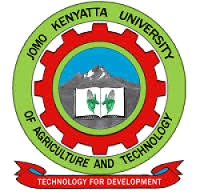        W1-2-60-1-6JOMO KENYATTA UNIVERSITY OF AGRICULTURE AND TECHNOLOGYUNIVERSITY EXAMINATION 2017/2018FIRST YEAR SECOND SEMESTER EXAMINATION FOR THE DIPLOMA IN COMMUNITY AND DEVELOPMENT HSD 0101: CONCEPTS OF COMMUNITY AND DEVELOPMENTDATE:  AUGUST 2018	                                                                        TIME: 1 ½  HOURS   INSTRUCTIONS: 	ANSWER ALL QUESTIONS IN SECTION A AND ANY OTHER TWO QUESTIONS IN SECTION B SECTION Aa.	Define the following:-	i.	Community participation.					(2 marks)	ii.	Capacity building.							(2 marks)	iii.	Community development.					(2 marks)	iv.	Participatory learning and Action.				(4 marks)b.	What are the roles of a community development facilitator?	(10 marks)QUESTION TWO: 20 MARKSa.	Discuss reasons as to why Kenya is classified as a developing country. (10 marks)b.	Identify and discuss the characteristics of a developed community.											(10 marks)QUESTION THREE: 20 MARKSa.	What are some of the relevance of community participation in community development?								(10 marks)b.	Discuss some of the approaches used in community development as well as their relevance in community development.			(10 marks)QUESTION FOUR: 20 MARKSa.	Rostow identifies some of the stages for a community to move from a developing to a developed stage.  Discuss these stages of development.											(10 marks)b.	From the stages mentioned above, give an example of a country in each stage citing reasons why they belong to that stage.		(10 marks)QUESTION FIVE: 20 MARKSa.	Discuss the benefits of community capacity building.		(10 marks)b.	What are some of the pre-conditions for community officer to initiate a community development programme/project?			(10 marks)